"האמת שאהבה היא המטרה הסופית והנעלה ביותר אשר אליה ישאף האדם."..  (ויקטור פראנקל)חברים וידידים יקרים,                                                                    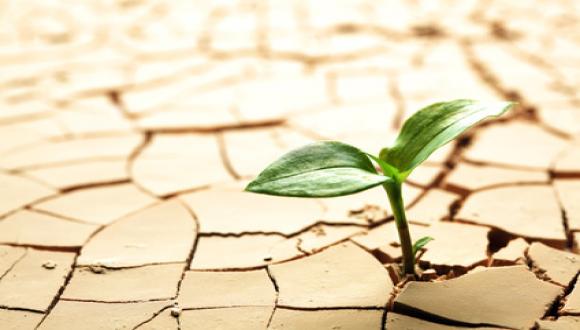 חג השבועות שבפתח מדגיש את כוחה של האהבה. אהבה ללא תנאי, אהבה טהורה שאינה תלויה בדבר. אהבה שבכוחה להתעלות מעל ומעבר לשונות שבדת, צבע, דת ומגדר. אהבה שרואה את הניצוץ האלמותי בכל אדם באשר הוא אדם. וזוהי גם תמצית מהותה של הלוגותרפיה, שנחשבת כ"תרפיה של אהבה".מחקרים חדשים ומרגשים מצביעים על חשיבותה הקריטית של משמעות לטיפול במגוון היבטים ואוכלוסיות, לרווחה נפשית, משפחתית וארגונית, להתמודדות ולהתפתחות מיטבית במעגל החיים. ואכן, תכני הלוגותרפיה רלוונטיים בעידן שלנו היום יותר מתמיד ואנחנו שמחים לשתף אתכם בהתפתחויות האחרונות אצלנו..חדשות:אנחנו מתרגשים לשתף אתכם בתוכניות ההכשרה החדשות ללוגותרפיה שנפתחות בשנה"ל הקרובה! התוכניות מאושרות על-ידי המכון בארה"ב – Viktor Frankl Institute לקבלת הסמכה ל- Associate in logotherapy:באוניברסיטת תל-אביבhttps://education.tau.ac.il/morim/logotherapyבאוניברסיטת חיפה (בדגש על זיקנה וגרונטולוגיה)http://hw2.haifa.ac.il/index.php/he/psicoprogram/2004-2016-04-04-11-06-54אנו שמחים לעדכן כי בימים אלו העמותה מתחדשת עם אתר חדש. צפו לעידכונים בקרוב!"מבזקי לוגותרפיה" – חוויות, חיבורים ועידכונים מפעילויות העמותה: 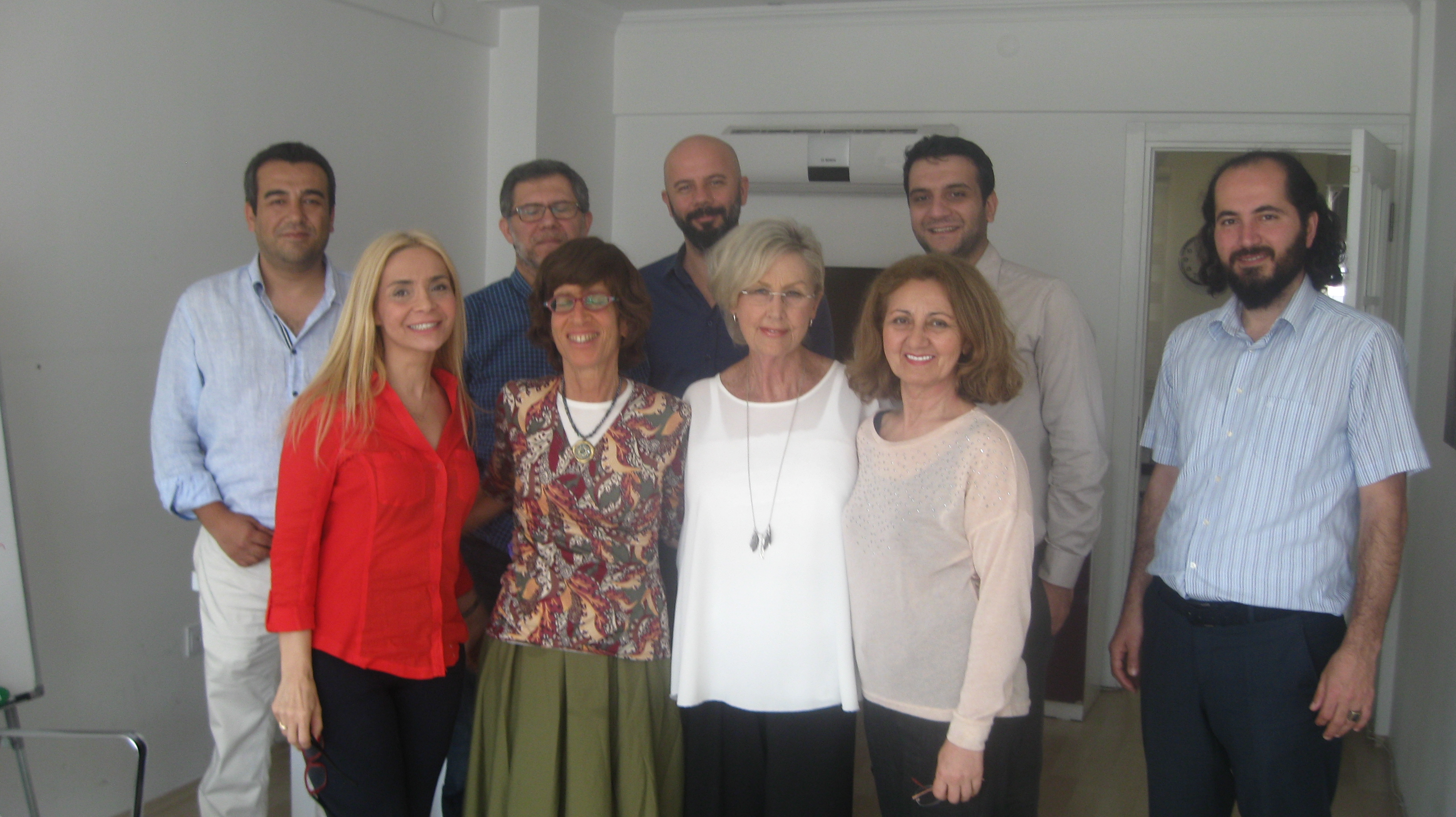 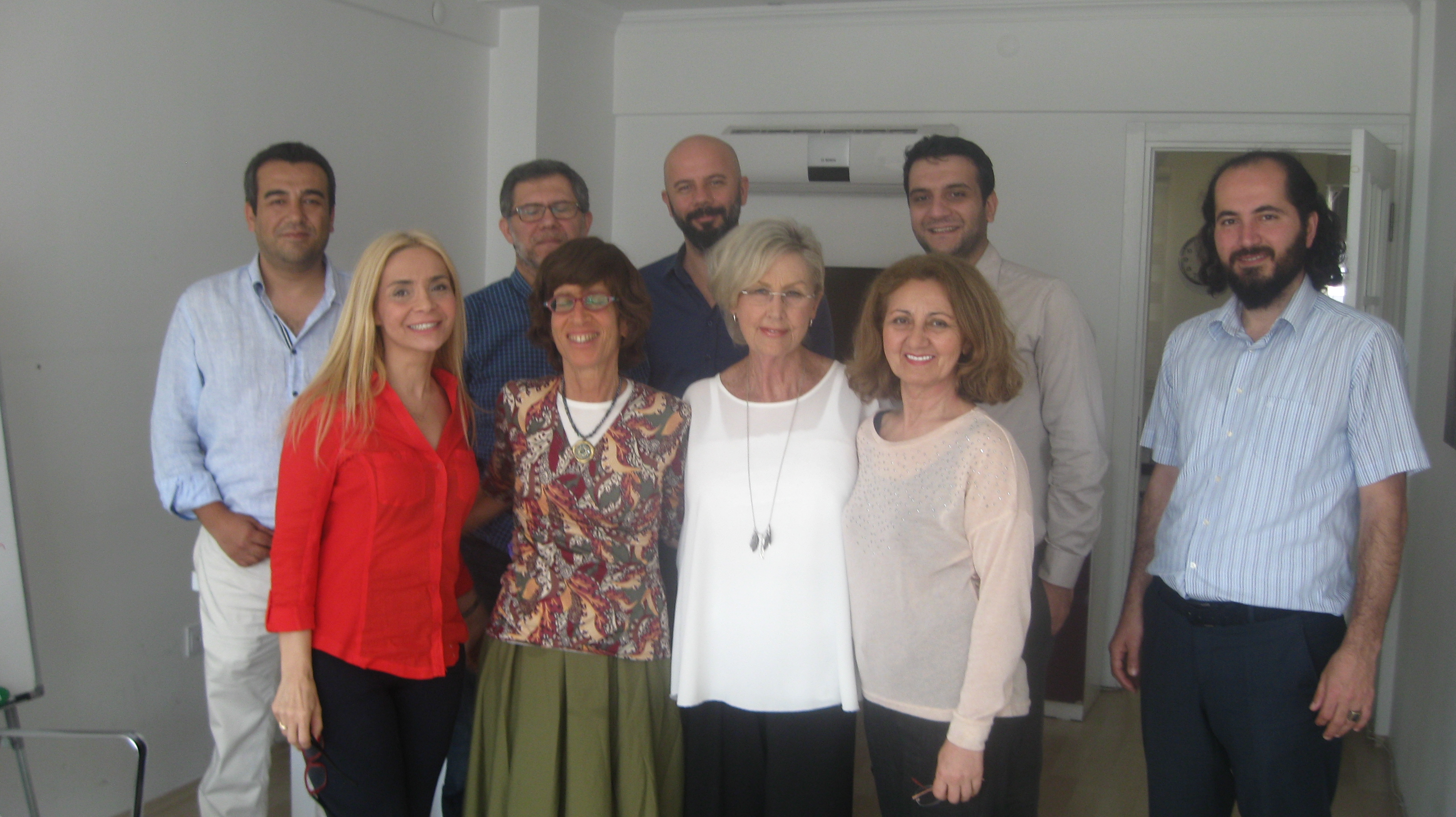 הצעידו את העמותה קדימה!אירועים קרובים:בחודש יולי הקרוב יתקיים בטורונטו הכנס התשיעי הבינלאומי למשמעות, המתקיים מדי שנתיים  :9TH BIENNIAL INTERNATIONAL MEANING ONFERENCEובו ישתתפו מומחים מכל העולם בהרצאות, סימפוזיונים וסדנאות בנושא של משמעות. השנה הכנס בסימן "פסיכולוגיה חיובית קיומית" ומבקש ליצור גשר במחקר ובטיפול בין הפסיכולוגיה ההומניסטית, החיובית, הקיומית והלוגותרפיה. ד"ר פנינית רוסו-נצר, יו"ר העמותה, תנחה סדנת-מומחה בת שלוש שעות כחלק מהכנס. פרטים למעוניינים: http://meaning.ca/conference/conference-details/workshops/בחודש ספטמבר הקרוב יתקיים בוינה הקונגרס השלישי ללוגותראפיה, המתקיים מדי שנתיים, תחת הכותרת "עתיד הלוגותראפיה III". המעוניינים יוכלו לקבל פרטים נוספים ולהירשם בקישור שלהלן:http://www.univie.ac.at/wissenschaftstheorie/batthyany/index.htmlהצטרפו אלינו כחברי עמותה!info@logotherapy.org.ilהצעידו את העמותה קדימה!הצטרפו אלינו כחברי עמותה!info@logotherapy.org.ilלמצטרפים כחברי עמותה, יישלח במתנה כרטיס חבר וספרו של פרופ' ד"ר ויקטור פראנקל - זיכרונות, מה שלא נכלל בספריי,  שתורגם לעברית על ידי  פרופ' ד"ר דוד גוטמן, כמתנת יום הולדת ה- 90 של אלי פראנקל, ואשר יצא לדפוס במהדורה מצומצמת. בנוסף, החל משנה זו, כל חבר עמותה שסיים הכשרה לוגותרפית כ-diplomate יהא זכאי אוטומטית לפרסום חינם של שמו באתר העמותה כבעל הכשרה כאמור, ופרטים ליצירת קשר.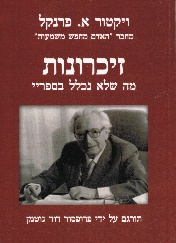 נשמח לשמוע מכם כל הצעה או רעיון, ונעדכן בקרוב בתכני האתר החדש ובפעילויות המתוכננות. בברכה חמה ובאיחולים לחג שבועות משמח ומלא משמעות,ד"ר פנינית רוסו-נצר יו"ר בשם הנהלת העמותה ללוגותרפיה בישראל